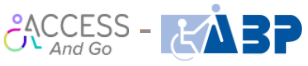 OBJET : Confirmation Participation à l’activité Handivisit de AccessAndGo-ABPJe soussigné(e) ……………………………………………… confirme participer à l’activité Voile Adaptée de AccessAndGo-ABP le  mardi 31 août 2021.Nom :………………………………………………………………………………………….......Prénom :……………………………………………………………………………………….......Adresse postale : ………………………………………………………………………………….Adresse mail :……………………………………………………………………………………..Numéro de téléphone : ……………………………………………………………………………Nombre de personnes (PMR – Accompagnateurs) : ………. PMR - ……… AccompagnateursBesoin du transport avec AccessAndGo-ABP :      oui       /      nonMembre de AccessAndGo-ABP :    oui       /     non En cas d’annulation moins de 7 jours avant le jour de l’activité, je m’engage à payer 50% du prix comme frais d’annulation. 
En cas d’annulation moins de 72h avant le jour de l’activité, je m’engage à payer 100% du prix comme frais d’annulation. Toute annulation doit se faire par mail à l’adresse loisir@accessandgo-abp.be. Pour valider ma réservation, je m’engage à payer le montant total du prix de l’activité sur le compte de AccessAndGo-ABP BE97 7360 2927 3149 et d’envoyer la preuve de paiement à loisir@accessandgo-abp.be. Date : Signature :  